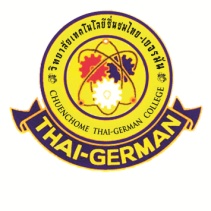 หลักสูตรประกาศนียบัตรวิชาชีพชั้นสูง (ทวิภาคี)
Diploma of Vocational Education (Bilateral)ประเภทวิชาพาณิชยกรรม 
Commercialสาขาวิชาคอมพิวเตอร์ธุรกิจ
business computerวิทยาลัยเทคโนโลยีชื่นชมไทย – เยอรมัน สระบุรีChuenchom Thai – German College Of Technologyคํานําหลักสูตรประกาศนียบัตรวิชาชีพชั้นสูง พุทธศักราช 2556 เป็นหลักสูตรที่พัฒนาขึ้นให้สอดคลองกับ พระราชบัญญัติการศึกษาแหงชาติพ.ศ. 2542 พระราชบัญญัติการอาชีวศึกษา พ.ศ. 2551 และความเจริญกาวหนา ทางเทคโนโลยี เพื่อผลิตกําลังคนระดับฝมือที่มีสมรรถนะวิชาชีพ มีคุณธรรมจริยธรรมและจรรยาบรรณ วิชาชีพ สามารถนําไปใชในการประกอบอาชีพไดตรงตามความตองการของตลาดแรงงานในลักษณะ ผูปฏิบัติหรือประกอบอาชีพอิสระได สอดคลองกับแผนพัฒนาเศรษฐกิจและสังคมแหงชาติและ แผนการศึกษาแหงชาติ โดยเปดโอกาสใหผูเรียนเลือกระบบและวิธีการเรียนไดอยางเหมาะสมตามศักยภาพ ตามความสนใจและโอกาสของตน สงเสริมใหมีการประสานความรวมมือเพื่อจัดการศึกษาและพัฒนา หลักสูตรรวมกันระหวางสถาบัน สถานศึกษา หนวยงานสถานประกอบการ และองคกรตาง ๆ ทั้งในระดับ ชุมชน ระดับทองถิ่นและระดับชาติ การพัฒนาหลักสูตรประกาศนียบัตรวิชาชีพชั้นสูง พุทธศักราช 2556 สําเร็จลงไดดวยความรวมมือ อยางดียิ่งจากหนวยราชการ สถานศึกษาผูบริหารศึกษานิเทศกครูผูสอน ตลอดจนผูทรงคุณวุฒิทั้งภาครัฐ และภาคเอกชน โดยเฉพาะคณะกรรมการดังรายนามที่ปรากฏ ซึ่งไดอุทิศสติปญญา ความรูและ ประสบการณเพื่อการพัฒนาการอาชีวศึกษาของประเทศชาติเปนสําคัญ ในการนี้สํานักงานคณะกรรมการ การอาชีวศึกษา จึงขอขอบคุณผูมีสวนรวมในการดําเนินการทุกทานไวณ ที่นี้ สํานักงานคณะกรรมการการอาชีวศึกษาหลักสูตรประกาศนียบัตรวิชาชีพชั้นสูง (ทวิภาคี)หลักการของหลักสูตร 1. เปนหลักสูตรระดับประกาศนียบัตรวิชาชีพชั้นสูง (ทวิภาคี)หลังมัธยมศึกษาตอนตนหรือเทียบเทาดานวิชาชีพ ที่สอดคลองกับแผนพัฒนาเศรษฐกิจและสังคมแหงชาติแผนการศึกษาแหงชาติและประชาคมอาเซียน เพื่อผลิตและพัฒนากําลังคนระดับฝมือใหมีสมรรถนะ มีคุณธรรม จริยธรรม และจรรยาบรรณวิชาชีพ สามารถประกอบอาชีพไดตรงตามความตองการของสถานประกอบการและการประกอบอาชีพอิสระ 	2. เปนหลักสูตรที่เปดโอกาสใหเลือกเรียนไดอยางกวางขวาง เนนสมรรถนะเฉพาะดานดวยการปฏิบัติจริง สามารถเลือกวิธีการเรียนตามศักยภาพและโอกาสของผูเรียน เปดโอกาสใหผูเรียนสามารถเทียบโอน ผลการเรียน สะสมผลการเรียน เทียบความรูและประสบการณจากแหลงวิทยาการ สถานประกอบการ และสถานประกอบอาชีพอิสระ 3. เปนหลักสูตรที่สนับสนุนการประสานความรวมมือในการจัดการศึกษารวมกันระหวางหนวยงาน และองคกรที่เกี่ยวของ ทั้งภาครัฐและเอกชน 4. เปนหลักสูตรที่เปดโอกาสใหสถานศึกษา สถานประกอบการ ชุมชนและทองถิ่น มีสวนรวมในการ พัฒนาหลักสูตรใหตรงตามความตองการและสอดคลองกับสภาพยุทธศาสตรของภูมิภาค เพื่อเพิ่ม ขีดความสามารถในการแขงขันของประเทศจุดหมายของหลักสูตร1. เพื่อใหมีความรู ทักษะและประสบการณในงานอาชีพสอดคลองกับมาตรฐานวิชาชีพ สามารถนํา ความรูทักษะและประสบการณในงานอาชีพไปปฏิบัติงานอาชีพไดอยางมีประสิทธิภาพ เลือกวิถี การดํารงชีวิต การประกอบอาชีพไดอยางเหมาะสมกับตน สรางสรรคความเจริญตอชุมชน ทองถิ่น และประเทศชาติ 2. เพื่อใหเปนผูมีปญญา มีความคิดริเริ่มสรางสรรค ใฝเรียนรู เพื่อพัฒนาคุณภาพชีวิตและการประกอบ อาชีพ สามารถสรางอาชีพ มีทักษะในการจัดการและพัฒนาอาชีพใหกาวหนาอยูเสมอ 	3. เพื่อใหมีเจตคติที่ดีตออาชีพ มีความมั่นใจและภาคภูมิใจในวิชาชีพที่เรียน รักงาน รักหนวยงาน สามารถทํางานเปนหมูคณะไดดีโดยมีความเคารพในสิทธิและหนาที่ของตนเองและผูอื่น 	4. เพื่อใหเปนผูมีพฤติกรรมทางสังคมที่ดีงาม ทั้งในการทํางาน การอยูรวมกัน การตอตานความรุนแรง และสารเสพติด มีความรับผิดชอบตอครอบครัว หนวยงาน ทองถิ่นและประเทศชาติ อุทิศตน เพื่อสังคม เขาใจและเห็นคุณคาของศิลปวัฒนธรรม ภูมิปญญาทองถิ่นมีจิตสํานึกดานปรัชญา ของเศรษฐกิจพอเพียง รูจักใชและอนุรักษทรัพยากรธรรมชาติและสรางสิ่งแวดลอมที่ดี 	5. เพื่อใหมีบุคลิกภาพที่ดี มีมนุษยสัมพันธ มีคุณธรรม จริยธรรม และวินัยในตนเอง มีสุขภาพอนามัย ที่สมบูรณทั้งรางกายและจิตใจเหมาะสมกับงานอาชีพ 6. เพื่อใหตระหนักและมีสวนรวมในการแกไขปญหาเศรษฐกิจ สังคม การเมืองของประเทศและโลก มีความรักชาติ สํานึกในความเปนไทย เสียสละเพื่อสวนรวม ดํารงรักษาไวซึ่งความมั่นคงของชาติ ศาสนา พระมหากษัตริยและการปกครองระบอบประชาธิปไตยอันมีพระมหากษัตริยเปนประมุขหลักสูตรประกาศนียบัตรวิชาชีพชั้นสูง (ทวิภาคี)หลักการของหลักสูตร  1. การเรียนการสอน 1.1 การเรียนการสอนตามหลักสูตรนี้ผูเรียนสามารถลงทะเบียนเรียนไดทุกวิธีเรียนที่กําหนด และ นําผลการเรียนแตละวิธีมาประเมินผลรวมกันไดสามารถเทียบโอนผลการเรียน และขอเทียบ ความรูและประสบการณได้1.2 การจัดการเรียนการสอนเนนการปฏิบัติจริง สามารถจัดการเรียนการสอนไดหลากหลาย รูปแบบ เพื่อใหผูเรียนมีความรูความเขาใจในวิธีการและการดําเนินงาน มีทักษะการปฏิบัติงาน ในขอบเขตสําคัญและบริบทตาง ๆ ที่สัมพันธกันซึ่งสวนใหญเปนงานประจํา สามารถ ประยุกตใชความรูและทักษะไปสูบริบทใหม สามารถใหคําแนะนํา แกปญหาเฉพาะดานและ รับผิดชอบตอตนเองและผูอื่น มีสวนรวมในคณะทํางานหรือมีการประสานงานกลุม รวมทั้ง มีคุณธรรม จริยธรรม จรรยาบรรณวิชาชีพ เจตคติและกิจนิสัยที่เหมาะสมในการทํางาน 2. การจัดการศึกษาและเวลาเรียน การจัดการศกษาในระบบปกต ึ ิใชระยะเวลา 3 ปการศึกษา การจัดเวลาเรียนใหดําเนนการ ิ ดังนี้ 2.1 ในปการศึกษาหนึ่ง ๆ ใหแบงภาคเรียนออกเปน 2 ภาคเรียนปกติหรือระบบทวิภาค ภาคเรียนละ 18 สัปดาห โดยมีเวลาเรียนและจํานวนหนวยกิตตามที่กําหนด และสถานศึกษาอาชีวศึกษา หรือสถาบันอาจเปดสอนภาคเรียนฤดูรอนไดอีกตามที่เห็นสมควร 2.2 การเรียนในระบบชั้นเรียน ใหสถานศึกษาอาชีวศึกษาหรือสถาบันเปดทําการสอนไมนอยกวา สัปดาหละ 5 วันๆละไมเกิน 7 ชั่วโมงโดยกําหนดใหจัดการเรียนการสอนคาบละ 60 นาที 3. หนวยกิต ใหมีจํานวนหนวยกิตตลอดหลักสูตรไมนอยกวา 103 หนวยกิต การคิดหนวยกิตถือเกณฑดังนี้ 3.1 รายวิชาทฤษฎีที่ใชเวลาบรรยายหรืออภิปราย ไมนอยกวา 18 ชั่วโมง เทากับ 1 หนวยกิต 3.2 รายวิชาปฏิบัติที่ใชเวลาในการทดลองหรือฝกปฏิบัติในหองปฏิบัติการ ไมนอยกวา 36 ชั่วโมง เทากับ 1 หนวยกิต 3.3 รายวิชาปฏิบัติที่ใชเวลาในการฝกปฏิบัติในโรงฝกงานหรือภาคสนาม ไมนอยกวา 54 ชั่วโมง เทากับ 1 หนวยกิต3.4 รายวิชาที่ใชในการศึกษาระบบทวิภาคี ไมนอยกวา 54 ชั่วโมง เทากับ 1 หนวยกิต 3.5 การฝกประสบการณทักษะวิชาชีพในสถานประกอบการหรือแหลงวิทยาการ ไมนอยกวา 320 ชั่วโมง เทากับ 4 หนวยกิต3.6 การทําโครงการพัฒนาทักษะวิชาชีพ ไมนอยกวา 54 ชั่วโมง เทากับ 1 หนวยกิตการฝกประสบการณ ทักษะวิชาชีพ เปนการจัดกระบวนการเรียนรูโดยความรวมมือระหวางสถานศึกษาอาชีวศึกษาหรือสถาบัน กับภาคการผลิตและหรือภาคบริการ หลังจากที่ผูเรียนไดเรียนรูภาคทฤษฎีและการฝกหัดหรือฝกปฏิบัติ เบื้องตนในสถานศึกษาอาชีวศึกษาหรือสถาบันแลวระยะเวลาหนึ่ง ทั้งนี้เพื่อเปดโอกาสใหผูเรียน ไดเรียนรูจากประสบการณจริง ไดสัมผัสกับการปฏิบัติงานอาชีพ เครื่องมือเครื่องจักรอุปกรณที่ทันสมัย และบรรยากาศการทํางานรวมกัน สงเสริมการฝกทักษะกระบวนการคิด การจัดการการเผชิญสถานการณ ซึ่งจะชวยใหผูเรียนทําไดคิดเปน ทําเปนและเกิดการใฝรูอยางตอเนื่อง ตลอดจนเกิดความมั่นใจและเจตคติที่ดี ในการทํางานและการประกอบอาชีพอิสระโดยการจัดฝกประสบการณทักษะวิชาชีพตองดําเนินการ ดังนี้ 1 สถานศึกษาอาชีวศึกษาหรือสถาบันตองจัดใหมีการฝกประสบการณทักษะวิชาชีพ ในรูปของ การฝกงานในสถานประกอบการ แหลงวิทยาการ รัฐวิสาหกิจหรือหนวยงานของรัฐ โดยใชเวลารวมไมนอยกวา 320 ชั่วโมงกําหนดใหมีคาเทากับ 4 หนวยกิต กรณีสถานศกษา ึ อาชีวศึกษาหรือสถาบันตองการเพิ่มพูนประสบการณทักษะวิชาชีพ สามารถนํารายวิชา ในหมวดวิชาทักษะวิชาชีพที่ตรงหรือสัมพันธกับลักษณะงานไปเรียนหรือฝก ในสถานประกอบการ รัฐวิสาหกิจหรือหนวยงานของรัฐไดโดยใชเวลารวมกับการฝก ประสบการณทักษะวิชาชีพ ไมนอยกวา 1 ภาคเรียน 2 การตัดสินผลการเรียนและใหระดับผลการเรียน ใหปฏิบัติเชนเดียวกับรายวิชาอื่นโครงการพัฒนาทักษะวิชาชีพ เปนรายวิชาที่เปดโอกาสใหผูเรียนไดศึกษาคนควาบูรณาการความรูทักษะและประสบการณ จากสิ่งที่ไดเรียนรูลงมือปฏิบัติดวยตนเองตามความถนัดและความสนใจ ตั้งแตการเลือกหัวขอหรือเรื่องที่จะ ศึกษาคนควาการวางแผน การกําหนดขั้นตอนการดําเนินการ การดําเนินงาน การประเมินผลและการจัดทํา รายงาน ซึ่งอาจทําเปนรายบุคคลหรือกลุมก็ไดทั้งนี้ขึ้นอยูกับลักษณะของโครงการนั้น ๆ โดยการจัดทํา โครงการดังกลาว ตองดําเนินการดังนี้ 1 สถานศึกษาอาชีวศึกษาหรือสถาบันตองจัดใหผูเรียนจัดทําโครงการพัฒนาทักษะวิชาชีพ ที่สัมพันธหรือสอดคลองกับสาขาวิชา ในภาคเรียนที่ 5 และหรือภาคเรียนที่ 6 รวมจํานวน 4 หนวยกิต ใชเวลาไมนอยกวา 216 ชั่วโมง ทั้งนี้สถานศึกษาอาชีวศึกษาหรือสถาบัน ตองจัดใหมีชั่วโมงเรียน 4 ชั่วโมง ตอสัปดาหกรณีที่ใชรายวิชาเดียว หากจัดใหมีโครงการพัฒนาทักษะวิชาชีพ 2 รายวิชา คือ โครงการ 1 และโครงการ 2 ใหสถานศึกษาอาชีวศึกษาหรือสถาบันจัดใหมีชั่วโมงเรียนตอสัปดาหที่เทียบเคียงกับเกณฑดังกลาว ขางตน 2 การตัดสินผลการเรียนและใหระดับผลการเรียน ใหปฏิบัติเชนเดียวกับรายวิชาอื่นการศึกษาระบบทวิภาคี เปนรูปแบบการจัดการศึกษาที่เกิดจากขอตกลงรวมกันระหวางสถานศึกษาอาชีวศึกษาหรือสถาบัน กับสถานประกอบการ รัฐวิสาหกิจ หรือหนวยงานของรัฐ โดยผูเรียนใชเวลาสวนหนึ่งในสถานศึกษา อาชีวศึกษาหรือสถาบัน และเรียนภาคปฏิบัติในสถานประกอบการ รัฐวิสาหกิจ หรือหนวยงานของรัฐ เพื่อใหการจัดการศึกษาระบบทวิภาคีสามารถเพิ่มขีดความสามารถดานการผลิตและพัฒนากําลังคน ตามจุดหมายของหลักสูตรการจัดการศึกษาระบบทวิภาคีโดยนํารายวิชาทวิภาคีในกลุมทักษะวิชาชีพเลือก ไปกําหนดรายละเอียดของรายวิชาและเวลาที่ใชฝกจัดทําแผนฝกอาชีพ การวัดและการประเมินผลในแตละ รายวิชาใหสอดคลองกับลักษณะงานของสถานประกอบการรัฐวิสาหกิจ หรือหนวยงานของรัฐ ทั้งนี้อาจนํา รายวิชาชีพอื่นในหมวดวิชาทักษะวิชาชีพไปจัดรวมดวยก็ไดการเขาเรียนผูเขาเรียนตองสําเร็จการศึกษาไมต่ํากวาระดับมัธยมศึกษาปที่ 3 หรือเทียบเทา และมีคุณสมบัติ เปนไปตามระเบียบกระทรวงศึกษาธิการ วาดวยการจัดการศึกษาและการประเมินผลการเรียนตามหลักสูตร ประกาศนียบัตรวิชาชีพชั้นสูง พ.ศ. 2556  การประเมินผลการเรียน เนนการประเมินสภาพจริง ทั้งนี้ใหเปนไปตามระเบียบกระทรวงศึกษาธิการวาดวยการจัดการศึกษา และการประเมินผลการเรียนตามหลักสูตรประกาศนียบัตรวิชาชีพ ชั้นสูง พ.ศ. 2556 กิจกรรมเสริมหลักสูตร สถานศึกษาอาชีวศึกษาหรือสถาบันตองจัดใหมีกิจกรรมเสริมหลักสูตรไมนอยกวา 2 ชั่วโมงตอสัปดาหทุกภาคเรียน เพื่อพัฒนาวิชาการและวิชาชีพ ปลูกฝงคุณธรรม จริยธรรม คานิยม ระเบียบวินัย การตอตานความรุนแรงและสารเสพติด สงเสริมการคิด วิเคราะห สรางสรรคการทํางาน ปลูกฝงจิตสํานึกและเสริมสรางการเปนพลเมืองไทยและพลโลก ใชกระบวนการกลุมในการทําประโยชนตอชุมชนและทองถิ่น รวมทั้งการทะนุบํารุง ขนบธรรมเนียมประเพณีอันดีงาม โดยการวางแผน ลงมือปฏิบัติ ประเมินผลและปรับปรุง การทํางาน ทั้งนี้สําหรับนักเรียนอาชีวศึกษาระบบทวิภาคี ใหเขารวมกิจกรรมที่ สถานประกอบการจัดขึ้น 10.2 การประเมินผลกิจกรรมเสริมหลักสูตร ใหเปนไปตามระเบียบกระทรวงศึกษาธิการวาดวย การจัดการศึกษาและการประเมินผลการเรียนตามหลักสูตรประกาศนียบัตรวิชาชีพชั้นสูง  พ.ศ. 2556การสําเร็จการศึกษาตามหลักสูตร ประเมินผานรายวิชาในหมวดวิชาทักษะชีวิต หมวดวิชาทักษะวิชาชีพ และหมวดวิชาเลือกเสรี ตามที่กําหนดไวในหลักสูตร ไดจํานวนหนวยกิตสะสมครบตามโครงสรางของหลักสูตร ไดคาระดับคะแนนเฉลี่ยสะสมไมต่ํากวา 2.00 และผานการประเมินมาตรฐานวิชาชีพ  การพัฒนารายวิชาในหลักสูตร  หมวดวิชาทักษะชีวิต สถานศึกษาอาชีวศึกษาหรือสถาบันสามารถพัฒนารายวิชาเพิ่มเติม ในแตละกลุมวิชาของหมวดวิชาทักษะชีวิต ในลักษณะจําแนกเปนรายวิชาหรือลักษณะ บูรณาการใด ๆ ก็ได โดยผสมผสานเนื้อหาวิชาที่ครอบคลุมสาระของกลุมวิชาภาษาไทย กลุมวิชา ภาษาตางประเทศ กลุมวิชาวิทยาศาสตร กลุมวิชาคณิตศาสตร กลุมวิชาสังคมศึกษา กลุมวิชา สุขศึกษาและพลศึกษา ในสัดสวนที่เหมาะสม โดยพิจารณาจากมาตรฐานการเรียนรูของ กลุมวิชานั้น ๆ เพื่อใหบรรลุจุดประสงคของหมวดวิชาทักษะชีวิต หมวดวิชาทักษะวิชาชีพ สถานศึกษาอาชีวศึกษาหรือสถาบันสามารถปรับปรุงรายละเอียด ของรายวิชาในกลุมทักษะวิชาชีพเฉพาะ และหรือพัฒนารายวิชาเพิ่มเติม ในกลุมทักษะวิชาชีพเลอกได้ โดยพิจารณาจากจุดประสงคสาขาวิชาและมาตรฐานการศึกษา วิชาชีพสาขาวิชา ตลอดจนความตองการของสถานประกอบการหรือสภาพยุทธศาสตรของ ภูมิภาคเพื่อเพิ่มขีดความสามารถในการแขงขันของประเทศ หมวดวิชาเลือกเสรี สถานศึกษาอาชีวศึกษาหรือสถาบันสามารถพัฒนารายวิชาเพิ่มเติมได ตามความตองการของสถานประกอบการ ชุมชน ทองถิ่น หรือสภาพยุทธศาสตรของภูมิภาค เพื่อเพิ่มขีดความสามารถในการแขงขันของประเทศ และหรือเพื่อการศึกษาตอ ทั้งนี้การกําหนดรหัสวิชาจํานวนหนวยกิตและจํานวนชั่วโมงเรียนใหเปนไปตามที่หลักสูตรกําหนด  การปรับปรุงแกไข พัฒนารายวิชากลุมวิชาและการอนุมัติหลักสูตร การพัฒนาหลักสูตรหรือการปรับปรุงสาระสําคัญของหลักสูตรตามมาตรฐานคุณวุฒิ อาชีวศึกษาระดับประกาศนียบัตรวิชาชีพ ใหเปนหนาที่ของสํานักงานคณะกรรมการ การอาชีวศึกษา สถาบันการอาชีวศึกษา หรือสถานศึกษา โดยความเห็นชอบของ คณะกรรมการการอาชีวศึกษา การอนุมัติหลักสูตรใหเปนหนาที่ของสํานักงานคณะกรรมการการอาชีวศึกษา 13.3 การประกาศใชหลักสูตรใหทําเปนประกาศกระทรวงศึกษาธิการ การพัฒนารายวิชาหรือกลุมวิชาเพิ่มเติม สถาบันการอาชีวศึกษาหรือสถานศึกษาสามารถ ดําเนินการไดโดยตองรายงานใหสํานักงานคณะกรรมการการอาชีวศึกษาทราบ  การประกันคุณภาพหลักสูตร ใหทุกหลักสูตรกําหนดระบบประกันคุณภาพไวใหชัดเจน อยางนอยประกอบดวย 4 ประเด็น คือ คุณภาพของผูสําเร็จการศึกษา การบริหารหลักสูตร ทรัพยากรการจัดการอาชีวศึกษา ความตองการกําลังคนของตลาดแรงงาน ใหสํานักงานคณะกรรมการการอาชีวศึกษา สถาบันการอาชีวศึกษาและสถานศึกษาจัดใหมี การประเมินเพื่อพัฒนาหลักสูตรที่อยูในความรับผิดชอบอยางตอเนื่องอยางนอยทุก 5 ปีหลักสูตรประกาศนียบัตรวิชาชีพชั้นสูง  (ทวิภาคี)พุทธศักราชประเภทวิชาพาณิชกรรมสาขาวิชาคอมพิวเตอร์ธุรกิจจุดประสงคสาขาวิชา1. เพื่อใหสามารถประยุกตใชความรูและทักษะดานภาษา วิทยาศาสตร คณิตศาสตรสังคมศึกษา สุขศึกษาและพลศึกษาในการพัฒนาตนเองและวิชาชีพ 2. เพื่อใหมีความรูและทักษะในหลักการบริหารและจัดการวิชาชีพ การใชเทคโนโลยีสารสนเทศและ หลักการงานอาชีพที่สัมพันธเกี่ยวของกับการพัฒนาวิชาชีพคอมพิวเตอรธุรกิจใหทันตอ การเปลี่ยนแปลงและความกาวหนาของเศรษฐกิจ สังคม และเทคโนโลยี 3. เพื่อใหมีความรูและทักษะในหลักการและกระบวนการงานพื้นฐานที่เกี่ยวของกับอาชีพ คอมพิวเตอรธุรกิจ 4. เพื่อใหมีความรูและทักษะในงานบริการทางคอมพิวเตอรธุรกิจตามหลักการและกระบวนการ ในลักษณะครบวงจรเชิงธุรกิจโดยคํานึงถึงการใชทรัพยากรอยางคุมคาการอนุรักษพลังงานและ สิ่งแวดลอม 5. เพื่อใหสามารถปฏิบัติงานดานคอมพิวเตอรธุรกิจในสถานประกอบการและประกอบอาชีพอิสระ ใชความรูและทักษะพื้นฐานในการศึกษาตอระดับสูงขึ้น 6. เพื่อใหสามารถเลือก/ใช/ประยุกตใชเทคโนโลยีในงานอาชีพคอมพิวเตอรธุรกิจ 7. เพื่อใหมีเจตคติและกิจนิสัยท่ีดีตองานอาชีพ มีความคิดริเริ่มสรางสรรคซื่อสัตยประหยัดอดทน มีวินัยมีความรับผิดชอบตอสังคมและสิ่งแวดลอม ตอตานความรุนแรงและสารเสพติด สามารถ พัฒนาตนเองและทํางานรวมกับผูอื่นมาตรฐานการศึกษาวิชาชีพ คุณภาพของผูสําเร็จการศึกษาระดับคุณวุฒิการศึกษาประกาศนียบัตรวิชาชีพชั้นสูง ประเภทวิชาพาณิชยกรรม สาขาวิชาคอมพิวเตอรธุรกิจประกอบดวย ดานคุณลักษณะที่พึงประสงค 1 คุณธรรม จริยธรรมและจรรยาบรรณวิชาชีพ ไดแกความเสียสละ ความซื่อสัตยสุจริต ความกตัญูกตเวทีความอดกลั้น การละเวนสิ่งเสพติดและการพนัน การมีจิตสํานึกและ เจตคติที่ดีตอวิชาชีพและสังคม เปนตน 2 พฤติกรรมลักษณะนิสัย ไดแกความมีวินัย ความรับผิดชอบ ความมีมนุษยสัมพันธ ความเชื่อมั่นในตนเองความรักสามัคคีความขยัน ประหยัด อดทน การพึ่งตนเอง เปนตน 3 ทักษะทางปญญา ไดแกความรูในหลักทฤษฎีความสนใจใฝรูความคิดริเริ่มสรางสรรค ความสามารถในการคิด วิเคราะหเปนตน ดานสมรรถนะหลักและสมรรถนะทั่วไป1 สื่อสารโดยใชภาษาไทยและภาษาตางประเทศในชีวิตประจําวันและในงานอาชีพ 2 แกไขปญหาในงานอาชีพโดยใชหลักการและกระบวนการทางวิทยาศาสตรและคณิตศาสตร 23 ปฏิบัติตนตามหลักศาสนาวัฒนธรรม คานิยมคุณธรรม จริยธรรมทางสังคมและสิทธิหนาที่ พลเมือง 4 พัฒนาบุคลิกภาพและสุขอนามัยโดยใชหลักการและกระบวนการดานสุขศึกษาและพลศึกษา  ดานสมรรถนะวิชาชีพ 1 วางแผน ดําเนินงานจัดการงานอาชีพตามหลักการและกระบวนการ โดยคํานึงถึง การบริหารงานคุณภาพการอนุรักษทรัพยากรและสิ่งแวดลอม หลักอาชีวอนามัยและ ความปลอดภัย 2 ใชคอมพิวเตอรและสารสนเทศเพื่องานอาชีพ 3 ปฏิบัติงานพื้นฐานอาชีพตามหลักและกระบวนการ 4 เขาใจหลักการกระบวนการการทํางานของคอมพิวเตอร 5 ใชและดูแลระบบคอมพิวเตอร 6 เชื่อมตอและใชงานระบบเครือขายเบื้องตนในการปฏิบัติงาน 7 เขียนโปรแกรมธุรกิจขนาดเล็ก 8 สรางเว็บไซตพื้นฐาน 9 ใชโปรแกรมสําเร็จรูปในงานธุรกิจรายชื่อวิชาสาขาคอมพิวเตอร์ธุรกิจเรื่องหลักสูตรประกาศนียบัตรวิชาชีพชั้นสูง (ทวิภาคี)ประเภทวิชา พานิชยกรรมรายวิชาทวิภาคีเทอม 1 ระดับชั้น ปวส.1     รหัสวิชา				ชื่อวิชา						ท-ป-น3000-1315                   วิชาเทคโนโลยีสมัยใหม่  				2-2-3   	       		      วิชาอินเตอร์เน็ต กับโลกปัจจุบัน   		0-0-0                            วิชาเทคโนโลยีการพิมพ์ภาพ  			0-0-0                            วิชาความมั่งคงและปลอดภัยของข้อมูล  		0-0-0**พัฒนาเพิ่มเติมตามความต้องการของสถานประกอบการ หรือตามยุทธศาสตรของภูมิภาค**รายวิชาทวิภาคีเทอม 2 ระดับชั้น ปวส.1     รหัสวิชา				ชื่อวิชา						ท-ป-น                       วิชาInternet   		 			 0-0-03204-2003   	         วิชาการสื่อสารข้อมูลและเครือข่าย			 2-2-3                     วิชาการคิดเเละการตัดสินใจ 				 0-0-0                     วิชาหลักการแก้ปัญหา     				 0-0-0**พัฒนาเพิ่มเติมตามความต้องการของสถานประกอบการ หรือตามยุทธศาสตรของภูมิภาค**รายชื่อวิชาสาขาคอมพิวเตอร์ธุรกิจเรื่องหลักสูตรประกาศนียบัตรวิชาชีพชั้นสูง (ทวิภาคี)ประเภทวิชา พานิชยกรรมรายวิชาทวิภาคีเทอม 1 ระดับชั้น ปวส.2     รหัสวิชา				ชื่อวิชา						ท-ป-น3204-2006                   วิชาการวิเคราะห์และออกแบบระบบ 		2-2-3   	       		      วิชาการติดตั้งระบบเครือข่ายคอมพิวเตอร์ 	0-0-0                            วิชาระบบคุณภาพในองค์กร 			0-0-0                             วิชาระบบธุรกิจ   			 	0-0-0**พัฒนาเพิ่มเติมตามความต้องการของสถานประกอบการ หรือตามยุทธศาสตรของภูมิภาค**รายวิชาทวิภาคีเทอม 2 ระดับชั้น ปวส.2     รหัสวิชา				ชื่อวิชา						ท-ป-น                       วิชาการออกแบบและพัฒนาเว็บไซด์ 	 		 0-0-03204-2109   	         วิชาการพัฒนาระบบพานิชย์อิเล็กทรอนิกส์   		 2-2-3                     วิชาเทคนิคสุขภาพในการทำงาน   			 0-0-0                     วิชาระบบสารสนเทศเพื่อการจัดการ   			 0-0-0**พัฒนาเพิ่มเติมตามความต้องการของสถานประกอบการ หรือตามยุทธศาสตรของภูมิภาค**3000-1315      เทคโนโลยีสมัยใหม่  		2-2-3จุดประสงค์รายวิชา เพื่อให้1. เข้าใจหลักการของเทคโนโลยีสมัยใหม่  	2. เข้าใจบทบาทคอมพิวเตอร์ในงานเทคโนโลยีสมัยใหม่  	3. มีเจตคติที่ดีในการใช้คอมพิวเตอร์ปฏิบัติงานโดยคำนึงถึงจริยธรรมในวิชาชีพสมรรถนะรายวิชา1. แสดงความรู้เกี่ยวกับเทคโนโลยีสมัยใหม่  	2. แสดงความรู้เกี่ยวกับความสัมพันธ์ของเอกสาร และการประมวลผลข้อมูลในเทคโนโลยีสมัยใหม่3. วางแผนการใช้คอมพิวเตอร์ในงานเทคโนโลยีสมัยใหม่  	คำอธิบายรายวิชาศึกษาและปฏิบัติเกี่ยวกับคอมพิวเตอร์ในเทคโนโลยีสมัยใหม่  	ความสัมพันธ์ของเอกสารในระบบงานธุรกิจ การนำคอมพิวเตอร์ช่วยงานด้านการบัญชี ด้านการเงิน ด้านการตลาด ด้านการผลิต และการดำเนินการด้านทรัพยากรบุคคลอินเทอร์เน็ตกับโลกปัจจุบัน 0 - 0 - 0จุดประสงค์รายวิชา เพื่อให้1. มีความรู้ความเข้าใจเกี่ยวกับการใช้สังคมออนไลน์ (Social Network)2. การใช้อินเทอร์เน็ตในงานธุรกิจ3. มีคุณธรรม จริยธรรม และค่านิยมที่ดีในการใช้อินเทอร์เน็ตสมรรถนะรายวิชา1. แสดงความรู้เกี่ยวกับหลักการใช้สังคมออนไลน์ (Social Network) เพื่องานธุรกิจ2. ใช้บริการที่มีในสังคมออนไลน์ (Social Network) เพื่องานธุรกิจคำอธิบายรายวิชาศึกษาและปฏิบัติเกี่ยวกับการใช้สังคมออนไลน์ (Social Network) การใช้อินเทอร์เน็ตในงานธุรกิจการค้นหาข้อมูลด้วย Search Engine การรับ-ส่งข้อมูลบนเครือข่ายอินเทอร์เน็ตและการใช้บริการที่มีอยู่ในสังคมออนไลน์ โปรแกรมจัดการสารสนเทศส่วนบุคคล (Personal Information Manager) การเรียนรู้ผ่านระบบเครือข่ายอินเทอร์เน็ต การป้องกันและกำจัดไวรัสคอมพิวเตอร์ จริยธรรมและกฎหมายที่เกี่ยวข้องกับการใช้อินเทอร์เน็ต พระราชบัญญัติว่าด้วยการกระทำความผิดเกี่ยวกับคอมพิวเตอร์เทคโนโลยีการพิมพ์ภาพ 0-0-0จุดประสงค์รายวิชา เพื่อให้1. มีความรู้ความเข้าใจเกี่ยวกับการวิเคราะห์และจำแนกประเภทของสื่อสิ่งพิมพ์2. มีความรู้ความเข้าใจเกี่ยวกับกระบวนการพิมพ์3. มีทักษะในการออกแบบสื่อสิ่งพิมพ์และจัดองค์ประกอบศิลป์ในสื่อสิ่งพิมพ์4. ผลิตสื่อสิ่งพิมพ์ด้วยโปรแกรมผลิตสื่อสิ่งพิมพ์5. มีคุณธรรม จริยธรรม และค่านิยมที่ดีในการใช้คอมพิวเตอร์สมรรถนะรายวิชา1. แสดงความรู้เกี่ยวกับหลักการพื้นฐานของสื่อสิ่งพิมพ์2. การออกแบบสื่อสิ่งพิมพ์ตามการใช้งาน3. ผลิตสื่อสิ่งพิมพ์ด้วยโปรแกรมผลิตสื่อสิ่งพิมพ์คำอธิบายรายวิชาศึกษาและปฏิบัติเกี่ยวกับความรู้พื้นฐานของสื่อสิ่งพิมพ์ กระบวนการพิมพ์ การออกแบบสื่อสิ่งพิมพ์ เทคนิคการใช้ภาพถ่ายในสื่อสิ่งพิมพ์ และการใช้โปรแกรมผลิตสื่อสิ่งพิมพ์ความมั่นคงและความปลอดภัยของข้อมูล  0-0-0จุดประสงค์รายวิชา เพื่อให้1. มีความรู้ความเข้าใจเกี่ยวกับความหมายและความมั่นคงและความปลอดภัยของข้อมูล  การบริหารจัดการความปลอดภัยของข้อมูลสารสนเทศทรัพย์สินทางปัญญาและจรรยาบรรณของเทคโนโลยีสารสนเทศระบบบริหารความปลอดภัยของข้อมูล ISO 270012. ใช้คอมพิวเตอร์โดยคำนึงถึงความมั่นคงและความปลอดภัยของข้อมูล  3. มีค่านิยมที่ดีในการทำงานสมรรถนะรายวิชา1. แสดงความรู้เกี่ยวกับหลักการการบริหารจัดการความปลอดภัยเทคโนโลยีสารสนเทศ2. ปฏิบัติงานด้านคอมพิวเตอร์โดยคำนึงถึงจริยธรรมและพระราชบัญญัติว่าด้วยการกระทำความผิดเกี่ยวกับคอมพิวเตอร์3. มีมนุษยสัมพันธ์ในการทำงาน  คำอธิบายรายวิชาศึกษาและปฏิบัติเกี่ยวกับความหมายและความสำคัญของเทคโนโลยีสารสนเทศทรัพย์สินทางปัญญาและจรรยาบรรณของเทคโนโลยีสารสนเทศ ระบบบริหารความปลอดภัยของข้อมูล ISO 27001การรักษาความปลอดภัยของข้อมูลสารสนเทศในระบบเครือข่ายและอินเทอร์เน็ตพระราชบัญญัติว่าด้วยการกระทำความผิดเกี่ยวกับคอมพิวเตอร์Internet 0 - 0 - 0จุดประสงค์รายวิชา เพื่อให้1. มีความรู้ความเข้าใจเกี่ยวกับการใช้สังคมออนไลน์ (Social Network)2. การใช้อินเทอร์เน็ตในงานธุรกิจ3. มีคุณธรรม จริยธรรม และค่านิยมที่ดีในการใช้อินเทอร์เน็ตสมรรถนะรายวิชา1. แสดงความรู้เกี่ยวกับหลักการใช้สังคมออนไลน์ (Social Network) เพื่องานธุรกิจ2. ใช้บริการที่มีในสังคมออนไลน์ (Social Network) เพื่องานธุรกิจคำอธิบายรายวิชาศึกษาและปฏิบัติเกี่ยวกับการใช้สังคมออนไลน์ (Social Network) การใช้อินเทอร์เน็ตในงานธุรกิจการค้นหาข้อมูลด้วย Search Engine การรับ-ส่งข้อมูลบนเครือข่ายอินเทอร์เน็ตและการใช้บริการที่มีอยู่ในสังคมออนไลน์ โปรแกรมจัดการสารสนเทศส่วนบุคคล (Personal Information Manager) การเรียนรู้ผ่านระบบเครือข่ายอินเทอร์เน็ต การป้องกันและกำจัดไวรัสคอมพิวเตอร์ จริยธรรมและกฎหมายที่เกี่ยวข้องกับการใช้อินเทอร์เน็ต พระราชบัญญัติว่าด้วยการกระทำความผิดเกี่ยวกับคอมพิวเตอร์ การสื่อสารข้อมูลและเครือข่าย  2-2-3จุดประสงค์รายวิชา เพื่อให้1. มีความรู้ความเข้าใจเกี่ยวกับหลักการทำงานและองค์ประกอบของระบบเครือข่าย2. เลือกใช้อุปกรณ์และเชื่อมต่อระบบเครือข่ายเบื้องต้น3. ประยุกต์ใช้งานเครือข่ายในองค์กร4. มีคุณธรรม จริยธรรม และค่านิยมที่ดีในการใช้คอมพิวเตอร์สมรรถนะรายวิชา1. แสดงความรู้เกี่ยวกับหลักการทำงานและกระบวนการของระบบเครือข่าย2. ใช้อุปกรณ์และเชื่อมต่อระบบเครือข่ายเบื้องต้นในการปฏิบัติงาน3. ประยุกต์ใช้งานเครือข่ายในการปฏิบัติงานขององค์กรคำอธิบายรายวิชาศึกษาและปฏิบัติเกี่ยวกับหลักการทำงานและองค์ประกอบของระบบเครือข่าย อุปกรณ์ระบบเครือข่าย ประเภทของเครือข่าย ตัวกลางการเชื่อมต่อเครือข่าย โปรโตคอล รูปแบบการเชื่อมต่อเครือข่ายการติดตั้งระบบปฏิบัติการเครือข่ายใช้โปรแกรมประยุกต์และโปรแกรมยูทิลิตี้บนเครือข่าย การคิดและการตัดสินใจ 0-0-0จุดประสงค์รายวิชา เพื่อให้1. เข้าใจหลักการของการคิดและการตัดสินใจ2. เข้าใจบทบาทคอมพิวเตอร์ในการคิดและการตัดสินใจ3. มีเจตคติที่ดีในการใช้คอมพิวเตอร์ปฏิบัติงานโดยคำนึงถึงจริยธรรมในวิชาชีพสมรรถนะรายวิชา1. แสดงความรู้เกี่ยวกับการคิดและการตัดสินใจ2. แสดงความรู้เกี่ยวกับการคิดและการตัดสินใจ3. วางแผนการคิดและการตัดสินใจคำอธิบายรายวิชาศึกษาและปฏิบัติเกี่ยวกับคอมพิวเตอร์ในระบบงานธุรกิจ ความสัมพันธ์ของเอกสารในระบบงานธุรกิจ การนำคอมพิวเตอร์ช่วยงานด้านการบัญชี ด้านการเงิน ด้านการตลาด ด้านการผลิต และการดำเนินการด้านทรัพยากรบุคคลหลักการแก้ปัญหา 0-0-0จุดประสงค์รายวิชา เพื่อให้1. เข้าใจหลักการแก้ปัญหา2. เข้าใจบทบาทคอมพิวเตอร์ในหลักการแก้ปัญหา3. มีเจตคติที่ดีในการใช้คอมพิวเตอร์ปฏิบัติงานโดยคำนึงถึงจริยธรรมในวิชาชีพสมรรถนะรายวิชา 1. แสดงความรู้เกี่ยวกับหลักการแก้ปัญหา2. แสดงความรู้เกี่ยวกับหลักการแก้ปัญหา3. วางแผนการแก้ปัญหาคำอธิบายรายวิชา ศึกษาและปฏิบัติเกี่ยวกับคอมพิวเตอร์ในหลักการแก้ปัญหา ความสัมพันธ์ของเอกสารในระบบงานธุรกิจ การนำคอมพิวเตอร์ช่วยงานด้านการบัญชี ด้านการเงิน ด้านการตลาด ด้านการผลิต และการดำเนินการด้านทรัพยากรบุคคล3204-2006                   การวิเคราะห์และออกแบบระบบ 		2-2-3จุดประสงค์รายวิชา เพื่อให้1. มีความรู้ความเข้าใจเกี่ยวกับหลักการวิเคราะห์และออกแบบระบบ 2. สามารถปฏิบัติจัดการวิเคราะห์และออกแบบระบบ 3. มีคุณธรรม จริยธรรม และค่านิยมที่ดีในการวิเคราะห์และออกแบบระบบ สมรรถนะรายวิชา1. แสดงความรู้เกี่ยวกับการวิเคราะห์และออกแบบระบบ  2. สร้างและใช้งานระบบฐานข้อมูลโดยใช้โปรแกรมจัดการฐานข้อมูลคำอธิบายรายวิชาศึกษาและปฏิบัติเกี่ยวกับหลักการของการวิเคราะห์และออกแบบระบบ  ชนิดและลักษณะของข้อมูล การสร้างฐานข้อมูลและตารางข้อมูล การสร้างความสัมพันธ์ระหว่างตาราง (Relationship) การสืบค้น แก้ไข และปรับปรุงข้อมูล การสร้างฟอร์มและรายงานข้อมูล การใช้งานแมโคร (Macro)   การติดตั้งระบบเครือข่ายคอมพิวเตอร์ 	0-0-0จุดประสงค์รายวิชา เพื่อให้1. มีความรู้ความเข้าใจเกี่ยวกับหลักการทำงานและองค์ประกอบของระบบเครือข่าย2. เลือกใช้อุปกรณ์และเชื่อมต่อระบบเครือข่ายเบื้องต้น3. ประยุกต์ใช้งานเครือข่ายในองค์กร4. มีคุณธรรม จริยธรรม และค่านิยมที่ดีในการใช้คอมพิวเตอร์สมรรถนะรายวิชา1. แสดงความรู้เกี่ยวกับหลักการทำงานและกระบวนการของระบบเครือข่าย2. ใช้อุปกรณ์และเชื่อมต่อระบบเครือข่ายเบื้องต้นในการปฏิบัติงาน3. ประยุกต์ใช้งานเครือข่ายในการปฏิบัติงานขององค์กรคำอธิบายรายวิชาศึกษาและปฏิบัติเกี่ยวกับหลักการทำงานและองค์ประกอบของระบบเครือข่าย อุปกรณ์ระบบเครือข่าย ประเภทของเครือข่าย ตัวกลางการเชื่อมต่อเครือข่าย โปรโตคอล รูปแบบการเชื่อมต่อเครือข่ายการติดตั้งระบบปฏิบัติการเครือข่ายใช้โปรแกรมประยุกต์และโปรแกรมยูทิลิตี้บนเครือข่าย ระบบคุณภาพภายในองค์กร  0-0-0จุดประสงค์รายวิชา เพื่อให้1. มีความรู้ความเข้าใจเกี่ยวกับความหมายและความสำคัญของมนุษยสัมพันธ์ในการทำงาน ระบบคุณภาพภายในองค์กร    การบริหารจัดการความปลอดภัยของข้อมูลสารสนเทศทรัพย์สินทางปัญญาและจรรยาบรรณของเทคโนโลยีสารสนเทศระบบบริหารความปลอดภัยของข้อมูล ISO 270012. ใช้คอมพิวเตอร์โดยคำนึงถึงมนุษยสัมพันธ์ในการทำงานและระบบคุณภาพภายในองค์กร     3. มีค่านิยมที่ดีในการทำงานสมรรถนะรายวิชา1. แสดงความรู้เกี่ยวกับระบบคุณภาพภายในองค์กร  2. ปฏิบัติงานด้านคอมพิวเตอร์โดยคำนึงถึงจริยธรรมและพระราชบัญญัติว่าด้วยการกระทำความผิดเกี่ยวกับคอมพิวเตอร์ 3. มีมนุษยสัมพันธ์ในการทำงาน  คำอธิบายรายวิชาศึกษาและปฏิบัติเกี่ยวกับความหมายและความสำคัญของเทคโนโลยีสารสนเทศทรัพย์สินทางปัญญาและจรรยาบรรณของเทคโนโลยีสารสนเทศ ระบบบริหารความปลอดภัยของข้อมูล ISO 27001การรักษาความปลอดภัยของข้อมูลสารสนเทศในระบบเครือข่ายและอินเทอร์เน็ตพระราชบัญญัติว่าด้วยการกระทำความผิดเกี่ยวกับคอมพิวเตอร์ระบบธุรกิจ 0 - 0 - 0จุดประสงค์รายวิชา เพื่อให้1. มีความรู้ความเข้าใจเกี่ยวกับการใช้สังคมออนไลน์ (Social Network)2. การใช้อินเทอร์เน็ตในงานธุรกิจ3. มีคุณธรรม จริยธรรม และค่านิยมที่ดีในการใช้อินเทอร์เน็ตสมรรถนะรายวิชา1. แสดงความรู้เกี่ยวกับหลักการใช้สังคมออนไลน์ (Social Network) เพื่องานธุรกิจ2. ใช้บริการที่มีในสังคมออนไลน์ (Social Network) เพื่องานธุรกิจคำอธิบายรายวิชาศึกษาและปฏิบัติเกี่ยวกับการใช้สังคมออนไลน์ (Social Network) การใช้อินเทอร์เน็ตในงานธุรกิจการค้นหาข้อมูลด้วย Search Engine การรับ-ส่งข้อมูลบนเครือข่ายอินเทอร์เน็ตและการใช้บริการที่มีอยู่ในสังคมออนไลน์ โปรแกรมจัดการสารสนเทศส่วนบุคคล (Personal Information Manager) การเรียนรู้ผ่านระบบเครือข่ายอินเทอร์เน็ต การป้องกันและกำจัดไวรัสคอมพิวเตอร์ จริยธรรมและกฎหมายที่เกี่ยวข้องกับการใช้อินเทอร์เน็ต พระราชบัญญัติว่าด้วยการกระทำความผิดเกี่ยวกับคอมพิวเตอร์การออกแบบและพัฒนาเว็บไซด์        0 - 0 - 0จุดประสงค์รายวิชา เพื่อให้1. มีความรู้ความเข้าใจเกี่ยวกับกระบวนการและโครงสร้างการทำงานของเว็บไซต์2. เข้าใจโครงสร้างและไวยากรณ์ของโปรแกรมภาษาหรือกระบวนการใช้เครื่องมือการสร้างเว็บไซต์3. ออกแบบและกำหนดส่วนประกอบที่จำเป็นของเว็บเพจ4. ใช้โปรแกรมภาษาหรือโปรแกรมสำเร็จรูปสำหรับสร้างเว็บไซต์5. ติดตั้งและอัพโหลด (Upload) เว็บไซต์6. มีคุณธรรม จริยธรรม และค่านิยมที่ดีในการใช้คอมพิวเตอร์สมรรถนะรายวิชา1. แสดงความรู้เกี่ยวกับกระบวนการโครงสร้างการทำงานและไวยากรณ์ของโปรแกรมภาษาในการสร้างเว็บไซต์2. ประยุกต์ใช้โปรแกรมภาษาหรือโปรแกรมสำเร็จรูปสำหรับสร้างเว็บไซต์และการติดตั้งและอัพโหลด (Upload) เว็บไซต์คำอธิบายรายวิชาศึกษาและปฏิบัติเกี่ยวกับกระบวนการและโครงสร้างการทำงานของเว็บไซต์ การออกแบบเว็บไซต์การสร้างเว็บไซต์ด้วยโปรแกรมภาษาหรือโปรแกรมสำเร็จรูปหรือโปรแกรมระบบ CMS (ContentManagement System) การทดสอบการทำงานของเว็บไซต์ และการ Upload เว็บไซต์3204-2109   	       การพัฒนาระบบพานิชย์อิเล็กทรอนิกส์  	 2-2-3จุดประสงค์รายวิชา เพื่อให้1. เข้าใจหลักการพัฒนาระบบพานิชย์อิเล็กทรอนิกส์   2. เข้าใจบทบาทการพัฒนาระบบพานิชย์อิเล็กทรอนิกส์   3. มีเจตคติที่ดีในการใช้คอมพิวเตอร์ปฏิบัติงานโดยคำนึงถึงจริยธรรมในวิชาชีพสมรรถนะรายวิชา 1. แสดงความรู้เกี่ยวกับการพัฒนาระบบพานิชย์อิเล็กทรอนิกส์   2. แสดงความรู้เกี่ยวกับความสัมพันธ์ของเอกสาร และการประมวลผลข้อมูลในระบบงานธุรกิจ3. วางแผนการพัฒนาระบบพานิชย์อิเล็กทรอนิกส์   คำอธิบายรายวิชา ศึกษาและปฏิบัติเกี่ยวกับคอมพิวเตอร์ในการพัฒนาระบบพานิชย์อิเล็กทรอนิกส์    ความสัมพันธ์ของเอกสารในระบบงานธุรกิจ การนำคอมพิวเตอร์ช่วยงานด้านการบัญชี ด้านการเงิน ด้านการตลาด ด้านการผลิต และการดำเนินการด้านทรัพยากรบุคคลเทคนิคสุขภาพในการทำงาน  0-0-0จุดประสงค์รายวิชา เพื่อให้1. มีความรู้ความเข้าใจเกี่ยวกับความหมายและความสำคัญของมนุษยสัมพันธ์ในการทำงาน  การบริหารจัดการความปลอดภัยของข้อมูลสารสนเทศทรัพย์สินทางปัญญาและจรรยาบรรณของเทคโนโลยีสารสนเทศระบบบริหารความปลอดภัยของข้อมูล ISO 270012. ใช้คอมพิวเตอร์โดยคำนึงถึงมนุษยสัมพันธ์ในการทำงาน  3. มีค่านิยมที่ดีในการทำงานสมรรถนะรายวิชา1. แสดงความรู้เกี่ยวกับหลักการการบริหารจัดการความปลอดภัยเทคโนโลยีสารสนเทศ2. ปฏิบัติงานด้านคอมพิวเตอร์โดยคำนึงถึงจริยธรรมและพระราชบัญญัติว่าด้วยการกระทำความผิดเกี่ยวกับคอมพิวเตอร์3. มีมนุษยสัมพันธ์ในการทำงาน  คำอธิบายรายวิชาศึกษาและปฏิบัติเกี่ยวกับความหมายและความสำคัญของเทคโนโลยีสารสนเทศทรัพย์สินทางปัญญาและจรรยาบรรณของเทคโนโลยีสารสนเทศ ระบบบริหารความปลอดภัยของข้อมูล ISO 27001การรักษาความปลอดภัยของข้อมูลสารสนเทศในระบบเครือข่ายและอินเทอร์เน็ตพระราชบัญญัติว่าด้วยการกระทำความผิดเกี่ยวกับคอมพิวเตอร์ระบบสารสนเทศเพื่อการจัดการ    0-0-0จุดประสงค์รายวิชา เพื่อให้1. เข้าใจหลักระบบสารสนเทศเพื่อการจัดการ   2. เข้าใจบทบาทคอมพิวเตอร์ในระบบสารสนเทศเพื่อการจัดการ   3. มีเจตคติที่ดีในการใช้คอมพิวเตอร์ปฏิบัติงานโดยคำนึงถึงจริยธรรมในวิชาชีพสมรรถนะรายวิชา 1. แสดงความรู้เกี่ยวกับระบบสารสนเทศเพื่อการจัดการ   2. แสดงความรู้เกี่ยวกับความสัมพันธ์ของเอกสาร และการประมวลผลข้อมูลในระบบงานธุรกิจ3. วางแผนการใช้คอมพิวเตอร์ในงานธุรกิจ คำอธิบายรายวิชาศึกษาและปฏิบัติเกี่ยวกับคอมพิวเตอร์ ความสัมพันธ์ของเอกสารในระบบงานธุรกิจ การนำคอมพิวเตอร์ช่วยงานด้านการบัญชี ด้านการเงิน ด้านการตลาด ด้านการผลิต และการดำเนินการด้านทรัพยากรบุคคล